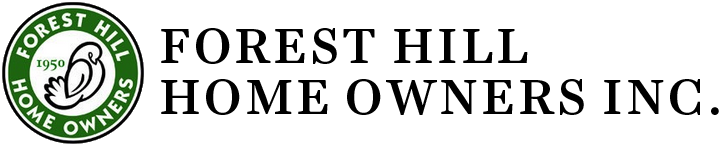 Annual MeetingDate: Wednesday, November 16, 2022, 7 pmLocation: Forest Hill Church, Presbyterian3031 Monticello Blvd, Cleveland Heights, OH 44118AgendaCall to order. The meeting was called to order by President, Gretchen Mettler. 43 people attended the meeting in person; 7 attended virtually.WelcomeIntroductions of the current board were made.Treasurer’s Annual Report-Tony Rupcic went over the Consolidated Financial Report through November 8, 2022, in detail, and took questions. He reported that his goal for FHHO is to take in $18,085 per year; therefore we have an $8,000 deficit for 2022 to date. Suggestions were made about using the Blue Cottage as a source of income, by renting it out for events and using it as an Airbnb after the repairs have been made.Brief Committee Reportsa. Bylaws – Christopher Hubbert went over the changes in the by-laws. The changes have been posted on the FHHO website. These changes all had to do with the board of trustees and are in brief: the board of trustees was reduced to 9-21 members; new trustees are elected in two-year terms so that only half of the board members are new every year; the number of committees has been reduced; the board can create and dissolve committees as neededVoting on accepting the new by-laws was held at the end of the meeting and the by-laws passed. b. Save the Blue Cottage – Beryl Tishkoff reported on the need for repair of the Cottage, the assessments done and the need to raise about $80,000 for necessary repairs. So far fundraising efforts have been good. Channel 5 news did a story on the Cottage. That story and other information about the cottage is posted on our website. Thus far $9,070 has been pledged or given to the fund. Pat Ramsey has experience with grant writing and volunteered to help the committee.c. Membership – Jan Milic reported we gained 50 new residents this year. She has been working with residents on a traffic calming project with the city of Cleveland Heights. d. Preservation/Standards – Tony Rupcic provided membership with a list of open violations and application approvals. A continuing problem is that homeowners are not going through the city of Cleveland Heights’ Architectural Review Board. Most of these cases involve people removing slate or tile roofs instead of repairing them. Discussion was held about ways to improve this by better communication with owners about the FHHO and city requirements for roof replacement. There was discussion about concerns with vacant homes and homes in poor repair. The Board will contact the City of Cleveland Heights about meeting with the FHHO to explain how they can work together to address this problem.e. Nominating– Jim HavachIntroduction of the nominees. The slate of nominees was voted on at the end of the meeting, and the following slate of trustees was elected: James M. HavachJan MilicAnthony RupcicChristopher HubbertFran MentchTracey KirkseyDonna KolbKo CartenBradley TothDruscilla RobertsonSarah FullerJayati BasuKatina DavisLisa HenryFrederick KnucklesAaron HaynesMary RicePreservation awards and Improved property awards were made to the following homeowners, and we thank them for their efforts to help our neighborhood stay beautiful:Carol Wright   15625 Wyatt E.C. for taking on an abandoned Rockefeller house and breathing new life into it.Vetella Camper 16284 Brewster C.H. for outstanding house preservation by rebuilding her front basement wall Joseph and Linda Pavlovich 16300 Glynn C.H. for tender loving care of their house and groundsGeorge Mitchell 16328 Glynn C.H. for restoring his house to its former gloryDavid and Jeannine Denholm 15836 Cleveden E.C. for replacing the previous vinyl replacement windows with architecturally appropriate steel windowsRick and Catherine Flowers 16007 Henley E.C. for tender loving care of their house and groundsLevereta Holly and Anna Marshall 15992 Henley E.C. for tender loving care of their house and groundsElois and Edward Malone 2222 Mt Vernon E.C. for tender loving care of their house and grounds.Special thank you to Sharon Leary for composing our newsletters, taking pictures and all the beautiful letters she has created.Special thank you to Dave Henry for volunteering to be our webmaster!Thank you and adjournment    Following the meeting the 32 ballots voting to accept the slate of trustees and changing the by-laws were tallied by Fran Mentch and Jim Havach; both ballot issues passed. The ballots and the sign-up sheet of those who attended in person are on file in the Blue Cottage.